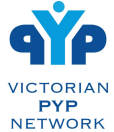 Learning through exhibitionsPYP Teacher PD @MELBOURNE MUSEUM A rare opportunity to get behind the scenes of the magnificent Melbourne Museum and interact with exhibitions, experts and educators. This PD invites you to discover how learning and teaching can be enriched through object-based learning activities and exhibitions.  Ideal for teachers all PYP teachers, particularly those involved in the PYP exhibition, as well as anyone wanting to understand more about the phenomenal inspiration for inquiry and wonder we have in the Melbourne Museum. When: 	Tuesday 21st February 2023Who: 	All PYP teachers and learning leaders in Victorian PYP Network member schools Where: 	Melbourne Museum 11 Nicholson St, Carlton VIC 3053Time: 	9:15am registration       9:30am (start) - 3:30pm (finish)Cost: 	$150 per person for conference, including fully catered morning tea and lunch Bookings close 10th February (unless the maximum of 90 participants is reached prior)Bookings via phone (03 8341 7767) or email (mvbookings@museum.vic.gov.au)Invoices will be emailed to schools after the eventPROGRAM OVERVIEW 9:15am - 9:30am: ARRIVAL (tea/coffee networking)9:30am: Acknowledgment of Country and introduction to Melbourne Museum - Bek BatesLearning in museumso   Why do we go to museums?o   How do museums facilitate learning?Objects and storieso   Small object, big story - interactive experienceo   This activity links to students selecting artefacts for the PYP exhibition10:45 - 11:15am: MORNING TEA11:15am - 12:30pm: Big object, even bigger story … Triceratops!!!Introduction to Triceratops exhibition – Priscilla GaffThe backstory ... how triceratops came from 67MY ago to live at Melbourne MuseumTriceratops exhibition viewing and interaction12:30 – 1:15pm: LUNCH1:15pm - 2:00pm: Museum expert talkRebecca Carland, Senior Curator, History of Collections & Scientific ArtThe stages of exhibition developmentHow do objects shape the narrative of an exhibition?The role of voice in an exhibition      2:00pm - 3:00pm: Museums and transdisciplinarityHow do PYP transdisciplinary themes and key concepts connect to Melbourne Museum’s exhibitions3:00 - 3:30pm: Tea & Coffee & reflections3:30pm – Finish and optional opportunity to further explore the Museum until 5pm Any questions?    Please contact:Shaz Bailey: shazbailey1@gmail.com		 	Bek Bates: rbates@museum.vic.gov.auVictorian PYP Network			 	 Melbourne Museum